Štědrý den – zvyky a tradice Щедрий день – звичаї і традиціїPracovní list umožní žákům porovnat zvyky a tradice v ČR a na Ukrajině. / Робочий лист дозволить учням порівняти звичаї і традиції у Чехії та на Україні.________________________________________________________Štědrý den - zvyky a tradiceЩедрий день – звичаї і традиціїUveď, do připraveného listu z kalendáře, kdy slavíte různé zimní svátky. Zapiš je do tabulky k datumu:Введи до приготовленого листа з календарю, коли ми святкуємо  різні зимові свята. Запиши їх до таблиці до дати:Prosinec / RруденьLeden / CіченьPokud dodržujete tradici na obrázku, tak ji pojmenuj:Якщо дотримуєтесь традицій на малюнку, тоді їх назвіть: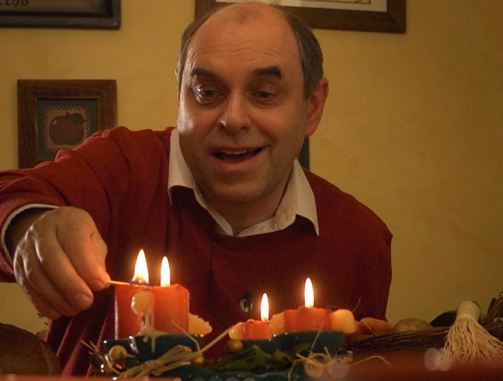 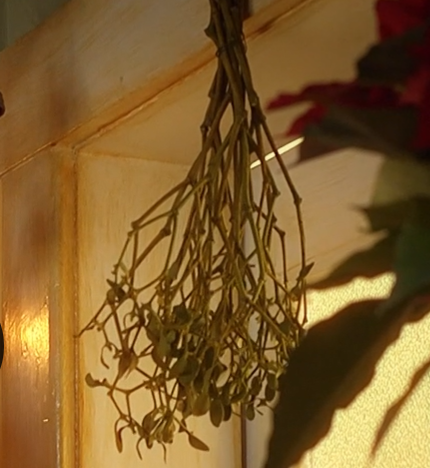 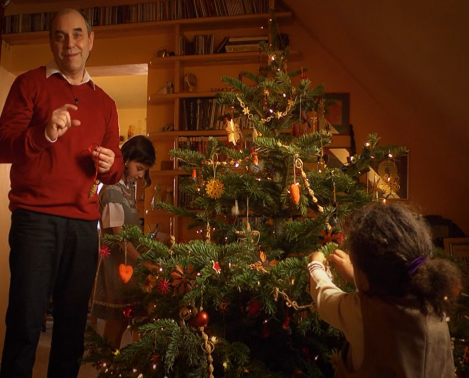 _________________    	   ____________________               _____________________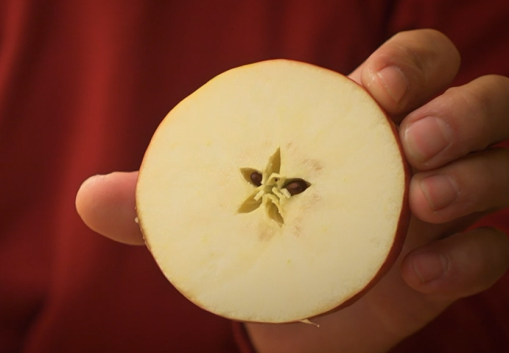 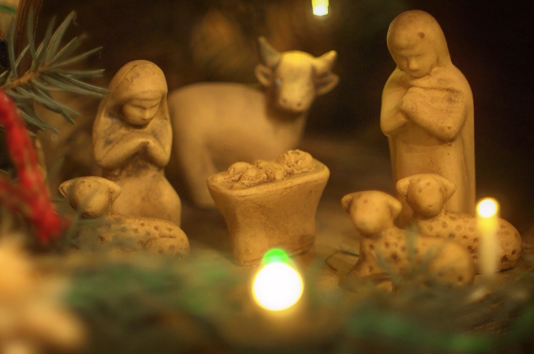 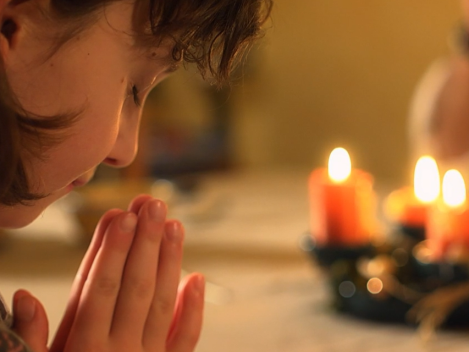 ____________________    	   ______________________              _____________________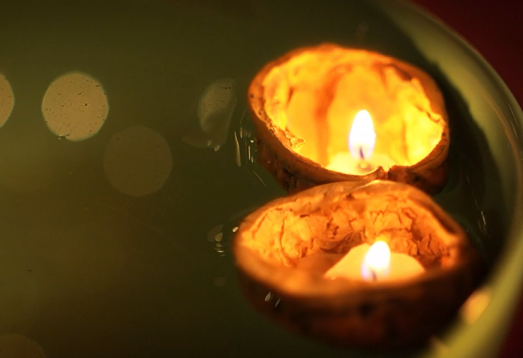 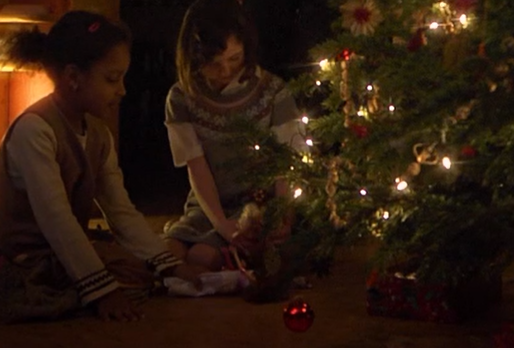 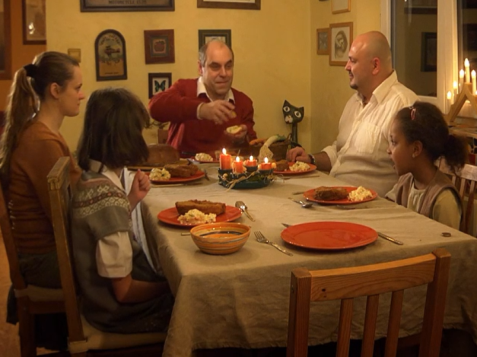                                                                                                                                          ____________________    	     ____________________                _____________________Co jsem se touto aktivitou naučil(a):Чого я навчився/лась цим завданням:……………………………………………………………………………………………………………………………………………………………………………………………………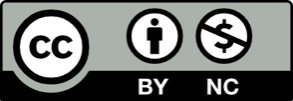 1.2.3.4.5.6.7.8.9.10.11.12.13.14.15.16.17.18.19.20.21.22.23.24.25.26.27.28.29.30.31.1.2.3.4.5.6.7.8.9.10.11.12.13.14.15.16.17.18.19.20.21.22.23.24.25.26.27.28.29.30.31.